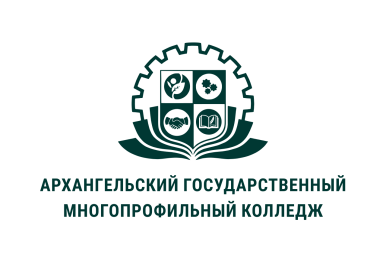 МИНИСТЕРСТВО ОБРАЗОВАНИЯ АРХАНГЕЛЬСКОЙ ОБЛАСТИгосударственное бюджетное профессиональное образовательное учреждение Архангельской области «Архангельский государственный многопрофильный колледж»Модуль 4. Технология и методика работы социального педагогаТЕМА 4.11 ПЛАНИРОВАНИЕ СОЦИАЛЬНО-ПЕДАГОГИЧЕСКОЙ ДЕЯТЕЛЬНОСТИОсновные вопросы темы:1. Перспективное планирование2. Оперативное и текущее планирование3. МоделированиеПланирование определяет структуру и содержание социально-педагогической деятельности (СПД) на определенный период. Существует перспективное, календарное и текущее планирование, а также различные формы моделирования и проектирования социально-педагогической деятельности. Формы планов: 1. Перспективный план на год, на два и более лет. 2. Циклограмма. 3. Календарный план на полугодие, четверть, месяц. 4. План-график работы на месяц, неделю, день. 5. План-сетка на месяц и на неделю.1. Перспективный планПерспективный план отражает цели и движение к ним на ближайшее будущее, исходя из анализа прошлого и с учетом настоящего состояния дел. Перспективный план имеет следующие разделы: Аналитическая записка – состояние социальной жизни учащихся, наиболее актуальные проблемы, социальные группы детей, находящиеся в трудной жизненной ситуации, количественно-качественный анализ результативности работы социального педагога за прошедший период, характеристика его социальных связей и включенности других специалистов ОУ в решение проблем социальной жизни ребенка. Выводы о том, что же является объектом социально-педагогической деятельности (СПД) сегодня и какие вопросы должны стать наиболее актуальными в ближайшем будущем.Цели и задачи.Цель определяет стратегию работы социального педагога, отражает предмет СПД как двухсторонний процесс: – процесс становления личности  ребенка как субъекта социальной жизни; – процесс создания педагогически целесообразной среды.Смысл целеполагания заключается в определении будущего результата на основе настоящего уровня возможностей. Таким образом, цель СПД – это создание условий для совершенствования возможностей ребенка и его окружения в решении проблем социальной жизни. Ведущая цель может быть уточнена в соответствии с функциональной структурой СПД, когда социальный педагог выступает в определенной профессиональной роли.Цели по профилактике, предупреждению возникновения трудных жизненных ситуаций: социальный педагог выступает в роли наставника, при непосредственном общении с ребенком или его окружением.Цели по защите и охране прав ребенка в уже возникшей трудной жизненной ситуации: социальный педагог выступает в роли посредника между ребенком и взрослым, ребенком и его окружением.Цели по управлению действиями субъектов социальной жизни, от которых зависит разрешение проблем социальной жизни ребенка: социальный педагог выступает в роли координатора.Задачи определяют ближайшую перспективу разрешения проблем социальной жизни детей в определенном направлении СПД. Одна цель может быть достигнута через реализацию задач по нескольким направлениям. Направления работы могут быть определены в соответствии с необходимостью выявить и разрешить те или иные проблемы какой-то из социальных групп семей или социальных групп детей, находящихся в трудной жизненной ситуации (см. «Закон о гарантиях прав ребенка»).В каждом разделе плана указываются мероприятия, которые должны обеспечить выполнение поставленных задач в данном направлении, сроки их проведения, должностные лица, совместно с которыми решаются эти задачи: администрация, учителя, классные руководители, специалисты ОУ.В разделе «Профилактическая работа» учитывается содержание всех компонентов образовательного процесса данного ОУ. В структуре плана СПД должно быть отражено социально-ориентированные: содержание, методы организации учебной деятельности – в базовых предметах учебного плана, отношения «учитель-ученик»; включение в учебный план предметов по выбору школы, формирующих социальные знания; проведение занятий в ходе дополнительного образования и в ходе событий школьной жизни, развивающих социальное чувство и поведение. Все это является средствами профилактики возникновения трудных жизненных ситуаций ребенка.В данный раздел входят и такие направления социально-педагогической деятельности специалистов образовательного учреждения, как: проведение социологических исследований и система учета проблем социального становления обучающихся; разработка социально-ориентированных учебных программ, проектов и планов мероприятий для обучающихся; обеспечение условий для создания системы социально-педагогического просвещения родителей, повышение квалификации педагогов. В том числе по следующим темам: профориентационная работа, профилактика наркозависимости, профилактика правонарушений и т. д. Структуру раздела «Защитно-охранная деятельность» можно построить в соответствии с перечнем тех социальных групп, в отношении которых ОУ берет на себя ответственность по обеспечению гарантий социальных прав ребенка. Не все проблемы в трудной жизненной ситуации ребенка социальный педагог совместно с работниками ОУ в состоянии разрешить. При планировании необходимо четко очертить границы возможного и обозначить необходимость привлечения других государственных и общественных структур для решения проблем. В раздел «Защитно-охранная деятельность» можно включить: – создание и совершенствование системы сбора, анализа информации, учета и контроля за разрешением проблем социальной жизни детей, находящихся в трудной жизненной ситуации, а также информации о тех структурах, которые способны оказать помощь ребенку и его семье; – создание условий для совершенствования системы опеки и попечительства, в том числе, и вопросы лишения родительских прав; – меры по выявлению новых возможностей по жизнеобеспечению детей из малоимущих семей; – объединение усилий с представителями многодетных семей по решению проблем их социальной адаптации; – патронаж детей, стоящих на учете в органах ОППН, КДН и на внутришкольном контроле; – учет и контроль всех случаев конфликтных отношений, соответствующая реакция на ситуацию затянувшегося конфликта ребенка с его ближайшим окружением в семье, в школе и за ее пределами и т. д..Перечень направлений СПД и задачи, которые ставит перед собой социальный педагог, необходимо соотнести с формулировками в нормативно-правовых документах, чтобы не превысить свои полномочия.В разделе «Организационная или координационная деятельность» необходимо включить задачи и направления по установлению, развитию или совершенствованию социальных связей: - со специалистами данного ОУ; – с сотрудниками других ОУ;– с другими государственными учреждениями; – с администрацией муниципального округа, района и вышестоящими инстанциями; – с общественными организациями; – со спонсорами.Здесь же можно указать, какие органы самоуправления, общественные организации берут на себя ответственность за решения проблем социальной жизни ребенка, обучающегося в данном ОУ и какие связи с ними устанавливает социальный педагог.Далее необходимо указать педагогические советы, профессиональные объединения и задачи, которые они ставят по методическому обеспечению социально-педагогической деятельности ОУ. Необходимо также перечислить программы и проекты по социально-педагогический работе, которые разрабатываются или осуществляются в данном образовательном учреждении.Каждое направление в разделах плана обозначается не только названием, но и указанием задач, форм социально-педагогической работы, которые будут использованы в системе, в определенной последовательности как средства решения задачи в конкретный период времени.Для повышения эффективности и оперативности плана работы дополнительно используются и другие формы планирования.2. Оперативное и текущее планированиеКалендарное планирование позволяет уточнить расположение событий, упорядочить действия социального педагога во времени и пространстве.Циклограмма помогает распределить во времени работу по отдельным направлениям и согласовать между собой этапы СПД: изучение (X), целеполагание и проектирование (----), конструктивная реализация проекта и подведение итогов (****).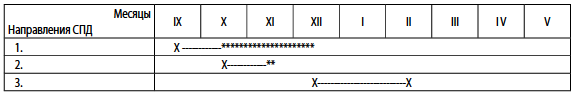 Рассмотрим пример циклограммы работы социального педагога.Ежедневно: 1. Индивидуальная работа с учащимися и их родителями. 2. Работа с опаздывающими и выяснение причин отсутствия учащихся. 3. Работа с учителями – предметниками.Еженедельно: 1. Работа с психологом школы. 2. Посещение девиантных учащихся на дому. 3. Работа с классными руководителями, с журналами. 4. Взаимодействие с внешкольными учреждениями. 5. Дежурство по школе.Каждый месяц: 1. Посещение уроков. 2. Участие в работе педагогического консилиума. 3. Совещание по планированию работы.Раз в четверть: 1. Семинар социальных педагогов. 2. Анализ  выполнения плана на четверть, коррекция плана на новую четверть. 3. Участие в проведении родительских собраний.Раз в год: 1. Проведение открытого мероприятия. 2. Составление социального паспорта  школы. 3. Анализ и составление своего плана работы. 4. Сбор, анализ и презентация статистических данных классных коллективов, социальных категорий учащихся.Календарный план составляется на полугодие, чаще всего на месяц, иногда – на неделю. Календарный план помогает выявить последователь-ность действий социального педагога по каждому направлению, уточнить место и время проведения событий, ответственных за результат.План-график на месяц, на неделю или на день, форма текущего планирования, позволяет расположить регулярно повторяющиеся ме-роприятия и в определенной последовательности.План-график на день.Существуют дни, когда необходимо провести много обязательных мероприятий, и надо равномерно распределить время.Вот пример того, как это можно сделать: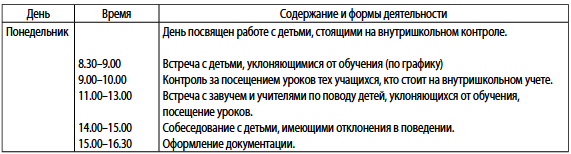 План-график на неделю или на месяц помогает распределить ме-роприятия, которые регулярно повторяются. Чтобы они не были сорваны, как показывает опыт, они не должны занимать более 30–40% рабочего времени из 36-часовой недельной рабочей нагрузки социального педагога. В такой план-график включаются: консультации (один день в 1, 2, 3, 4 недели) для разных слоев населения, регулярные встречи с администрацией школы, организационно-педагогические совещания, обязательные выезды в государственные учреждения социальной защиты, еженедельные или ежемесячные совещания по планированию и подведению итогов работы с коллегами по СПД, своевременное оформление документации.Вот пример составления плана-графика работы социального педагога на месяц: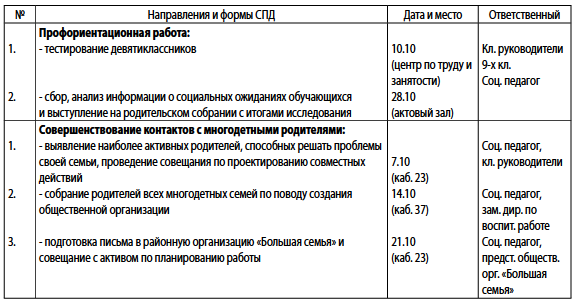 План-сетка на месяц – форма текущего планирования.Оформляется матрица по месячному календарю, на основе традиционного плана-графика работы (он может пересниматься на ксероксе), далее идет наполнение дней другими событиями из календарного плана или формами текущей работы. С помощью индексов, символов достигается наглядное представление о комплексной организации СПД в рамках 36 рабочих часов в неделю, но и здесь треть времени нельзя занимать заранее. События школьной жизни лавиной сбрасывают на социального педагога проблемные ситуации, и надо иметь время для оперативного их решения.Моделирование как средство программно-целевого метода управления развитием СПД (М. М. Поташник) является дополнением  к перспективному и календарному планированию, когда возникает не-обходимость проверки количественно-качественных изменений результатов СПД.Основные недостатки традиционного планирования заключаются в том, что цели определяются с позиции воспроизводства, повторения имеющегося опыта, а не с позиции перспективы его развития; собы-тия, мероприятия включаются в план спонтанно, не отражают логику развития, последовательность включения резервов; не учитываются реальные и возможные средства ресурсного обеспечения.Пути проектирования моделей социально-педагогической де-ятельности: – модель службы социально-педагогического сопровождения – от концептуальной идеи или типового положения к внедрению ее в реальную практику; – модели социально-педагогической работы по одному из направ-лений – от уровня развития обучающихся к системе профессио-нальной деятельности специалиста в данном направлении; – модель развития профессиональной деятельности специалиста – от поля жизненных проблем субъектов социальной жизни к це-левой комплексной программе СПД.Программирование состоит в том, чтобы рассматривать планиро-вание как гибкую систему целей в движении к будущему результату, как разработку целостной системы целенаправ-ленных совместных действий субъектов социальной жизни и СПД, как мобилизацию и концентрацию ресурсов для разрешения наиболее трудной или наи-более болезненной проблемной ситуации, как систему контрольных действий на пути к цели.В процессе разработки программы можно выделить пять стадий: 1. Анализ проблем социальной жизни ребенка, социальной группы детей (объекты СПД) и имеющийся опыт ее разрешения. 2. Выявление тех, кто в социальной жизни является участниками этой проблемной ситуации и тех, кто выступит субъектом СПД, их реальных возможностей. 3. Формулировка ведущих стратегических идей, определение предмета и цели обновления СПД. 4. Формирование плана действий на первом этапе осуществления программы. 5. Экспертиза программы.На каждой стадии надо точно рассчитать шаги социального педагога, а затем включить его действия в общую систему планирования рабочего времени. На каждом этапе реализации программы необходимо скурпулезно анализировать результат движения к цели, причины успеха и неудач, корректировать цели или изыскивать скрытые ресурсы для решения проблем данного типа и совершенствовать свое профессиональное мастерство.Вопросы самоконтроля: 1. Что собой представляет планирование работы социального педагога? Какие виды  планирования и формы планов используются в работе социального педагога? 2. В чем отличие перспективного планирования от других? Какие разделы включает перспективный план? В чем смысл и особенности целеполагания в работе социального педагога? 3. Перечислите формы оперативного и текущего планирования работы социального педагога. 